(*) Área: C = Concentração; D = Domínio Conexo; F = Fora do Programa; N = Nivelamento; O = Obrigatória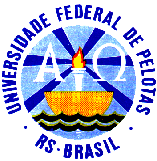 UNIVERSIDADE FEDERAL DE PELOTASPRÓ-REITORIA DE PESQUISA E PÓS-GRADUAÇÃODEPARTAMENTO DE PÓS-GRADUAÇÃO2FORMULÁRIO DE MATRÍCULANOME DO ESTUDANTEMATRÍCULACURSO OU PROGRAMANÍVELPrograma de Pós-Graduação em Veterinária  MESTRADO  DOUTORADOESTUDANTE REGULAR  		ESPECIAL  			SEMESTRE:        ANO: CÓDIGODISCIPLINANº DE CRÉDITOSÁREA*          Pelotas,          de Setembro de 2020.____________________________________________ESTUDANTE          Pelotas,           de Setembro de 2020.______________________________ORIENTADORDE ACORDO ___________________________________COORDENADOR DO CURSO1ª Via - Coordenador do Curso 2ª Via - Orientador 3ª Via - Estudante DISTRIBUIÇÃO A CARGO DA COORDENAÇÃO DO PROGRAMA 